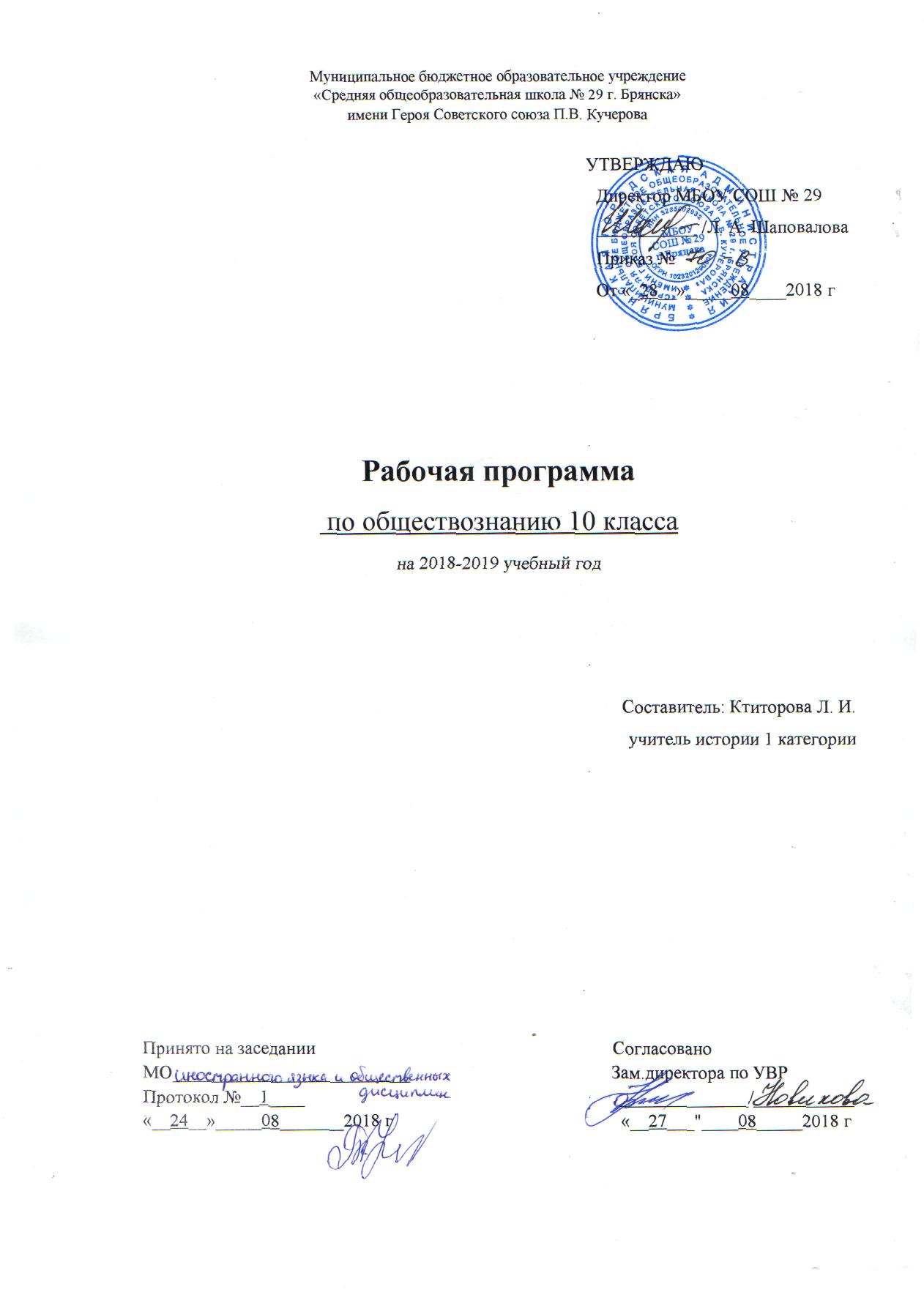 Пояснительная записка1.1 Рабочая программа разработана на основе авторской программы по обществознанию 10-11 классы, базовый уровень (авторы: Л. Н. Боголюбов, академик РАО, доктор педагогических наук, профессор; Н. И. Городецкая, кандидат педагогических наук; Л. Ф. Иванова, кандидат педагогических наук; А. И. Матвеев, кандидат педагогических наук,  «Просвещение» .).1.2 Цели:- развитие личности в период ранней юности, ее духовно-нравственной, политической и правовой культуры, экономического образа мышления, социального поведения, основанного на уважении закона и правопорядка, способности к личному самоопределению и самореализации; интереса к изучению социальных и гуманитарных дисциплин;- воспитание общероссийской идентичности, гражданской ответственности, правового самосознания, толерантности, приверженности гуманистическим и демократическим ценностям, закрепленным в Конституции Российской Федерации.Задачи:- освоить системы знаний об экономических и иных видах деятельности людей, об обществе, его сферах, правовом регулировании общественных отношений, необходимых для взаимодействия с социальной средой и выполнения типичных социальных ролей человека и гражданина, для последующего изучения социально-экономических и гуманитарных дисциплин в учреждениях системы среднего и высшего профессионального образования или для самообразования;- овладеть умениями получать и критически осмысливать социальную (в том числе экономическую и правовую) информацию, анализировать, систематизировать полученные данные; освоение способов познавательной, коммуникативной, практической деятельности, необходимых для участия в жизни гражданского общества и государства;- формировать опыт применения полученных знаний и умений для решения типичных задач в области социальных отношений, гражданской и общественной деятельности, межличностных отношений, отношений между людьми различных национальностей и вероисповеданий, в семейно-бытовой сфере; для соотнесения своих действий и действий других людей с нормами поведения, установленными законом; для содействия правовыми способами и средствами защите правопорядка в обществе.1.3 Количество учебных часов – 67 часов в год. 2 часа в неделю – из федерального компонента.1.4 Формами организации учебного процесса являются-урок;-семинары;-диспуты.Формы контроля:- промежуточная аттестация.1.5 Изменения, внесенные в авторскую программу и их обоснование2. Перечень учебно-методчиеских средств обучения1. Обществознание. 10 класс: учеб. для общеобразоват. учреждений: базовый уровень / Под ред. Л.Н. Боголюбова; Рос. акад. наук, Рос. акад. образования, изд-во «Просвещение». – 6-е изд. – М.: Просвещение, 2010.2. Лазебникова А.Ю. ЕГЭ 2014. Обществознание. Тематические тестовые задания. — М.: Издательство «Экзамен», 2014.3. Схемы и таблицы3. Требования к уровню подготовки учащихсяВ результате изучения обществознания ученик должен:знать / понимать:- биосоциальную сущность человека, основные этапы и факторы социализации личности, место и роль человека в системе общественных отношений;- тенденции развития общества в целом как сложной динамической системы, а также важнейших социальных институтов;- необходимость регулирования общественных отношений, сущность социальных норм, механизмы правового регулирования;- особенности социально-гуманитарного познания;уметь:- характеризовать основные социальные объекты, выделяя их существенные признаки, закономерности развития;- анализировать информацию о социальных объектах, выделяя их общие черты и различия, устанавливать соответствия между существенными чертами и признаками изученных социальных явлений и обществоведческими терминами и понятиями;- объяснять причинно-следственные и функциональные связи изученных социальных объектов (включая взаимодействие человека и общества, важнейших социальных институтов общества и природной среды, общества и культуры, взаимосвязи подсистем и элементов общества);- раскрывать на примерах изученные теоретические положения и понятия социально-экономических и гуманитарных наук;- осуществлять поиск социальной информации, представленной в различных знаковых системах;- извлекать из неадаптированных оригинальных текстов знания по заданным темам; систематизировать, анализировать и обобщать неупорядоченную социальную информацию; различать в ней факты и мнения, аргументы и выводы;- оценивать действия субъектов социальной жизни, включая личности, группы, организации с точки зрения социальных норм, экономической рациональности;- формулировать на основе приобретенных обществоведческих знаний собственные суждения и аргументы по определенным проблемам;- подготовить устное выступление, творческую работу по социальной проблематике;- применять социально-экономические и гуманитарные знания в процессе решения познавательных задач по актуальным социальным проблемам;использовать приобретенные знания и умения в практической деятельности и повседневной жизни для:- успешного выполнения типичных социальных ролей, сознательного взаимодействия с различными социальными институтами;- совершенствования собственной познавательной деятельности;- критического восприятия информации, получаемой в межличностном общении и в массовой коммуникации, осуществления самостоятельного поиска, анализа и использования собранной социальной информации;- решения практических жизненных проблем, возникающих в социальной деятельности;- ориентировки в актуальных общественных событиях и процессах; определения личной и гражданской позиции;- предвидения возможных последствий определенных социальных действий;- оценки происходящих событий и поведения людей с точки зрения морали и права;- реализации и защиты прав человека и гражданина, осознанного выполнения гражданских обязанностей.Календарно-тематическое планирование по обществознанию 10 классТемаКоличество часов по программеКоличество часов в рабочей программеПричина измененияРаздел 1. Общество44Раздел 2. Человек1212Раздел 3. Духовная культура88Раздел 4. Экономическая сфера сфера44Раздел 5. Социальная сфера1414Раздел 6. Политическая сфера1111Право как особая система норм1111№ урокаДата планируемаяДата фактическаяТема урокаКоличество часовРаздел 1. Общество4ч1Общество как совместная жизнедеятельность людей1ч2Общество и природа1ч3Общество и культура1ч4Структура общества1чРаздел 2. Человек12ч5Природа человека1ч6Науки о человеке1ч7Человек как духовное существо1ч8Ценностные ориентиры личности1ч9-10Деятельность как способ существования людей2ч11Познание и знание1ч12Познание мира1ч13Истина и ее критерии1ч14Человек в системе социальных связей1ч15Самосознание и самореализация1ч16Социальное поведение1ч17Повторение по теме: «Общество и человек»1чРаздел 3. Духовная культура8ч18Духовная жизнь общества1ч19Формы и разновидности культуры1ч20-21Наука и образование2ч22-23Мораль и религия2ч24-25Искусство и духовная жизнь2чРаздел 4. Экономическая сфера4ч26Роль экономики в жизни общества1ч27Экономика и социальная структура1ч28Экономическая культура1ч29Свобода экономической деятельности и ответственность1чРаздел 5. Социальная сфера14ч30Социальная структура1ч31Неравенство и социальная стратификация1ч32Социальная мобильность1ч33Социальные взаимодействия1ч34Социальный конфликт1ч35Социальные нормы и отклоняющееся поведение1ч36Социальный контроль и самоконтроль1ч37Национальные отношения1ч38Межнациональное сотрудничество и межнациональные конфликты1ч39Культура межнациональных отношений1ч40Семья как социальный институт1ч41Семья в современном обществе1ч42Молодежь в современном обществе1ч43Молодежная субкультура1чРаздел 6. Политическая сфера11ч44Политика и власть1ч45Политические институты и отношения 1ч46Политическая система1ч47Политические режимы1ч48Политическая жизнь современной России1ч49-50Гражданское общество и правовое государство2ч51Демократические выборы и политические партии1ч52Политическая идеология1ч53Участие граждан в политической жизни1ч54Политическая культура1ч55Повторение по теме основные сферы общественной жизни1чРаздел 7. Право как особая система норм13ч56-57Право в системе социальных норм2ч58Источники права1ч59Конституция в иерархии нормативных актов1ч60Правоотношения и правонарушения1ч61Система судебной защиты прав человека1ч62-63Современное российское законодательство2ч64Правомерное поведение и правосознание1ч65Правовая культура1ч66Повторение по теме Право как особая система норм1ч67Общество в развитии. Прогресс и регресс1ч68Современный мир и его противоречия1ч69-70Итоговое повторение2ч